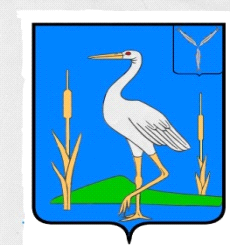 АДМИНИСТРАЦИЯ БОЛЬШЕКАРАЙСКОГО МУНИЦИПАЛЬНОГО ОБРАЗОВАНИЯРОМАНОВСКОГО МУНИЦИПАЛЬНОГО РАЙОНАСАРАТОВСКОЙ ОБЛАСТИПОСТАНОВЛЕНИЕ № 15от  20.02.2021 года                                        c. Большой КарайОб утверждении муниципальной  программы «Благоустройство территории сквера в честь Победы в ВеликойОтечественной войне в с. Большой Карай                               Большекарайского муниципального образованияРомановского муниципального района Саратовской области»	В соответствии с Федеральным законом № 131-ФЗ от 06.10.2003 года «Об общих принципах организации местного самоуправления в Российской Федерации», в целях Повышения уровня благоустройства и санитарного содержания парковой зоны в Большекарайском муниципальном образовании Романовского муниципального района Саратовской областиПОСТАНОВЛЯЮ:	1.Утвердить муниципальную программу «Благоустройство территории сквера в честь Победы в Великой Отечественной войне в  с. Большой Карай Большекарайского муниципального образования Романовского муниципального района Саратовской области» (Приложение 1).	2. Настоящее постановление вступает в силу со дня  его  официального опубликования (обнародования). 3.Контроль за выполнением настоящего Постановления оставляю за собой.Глава Большекарайского Муниципального образования                                           Соловьева Н.В.                                                                                       Приложение №1 к постановлению        администрации  Большекарайского                  муниципального образования                   № 15 от 20.02. 2021 годаМУНИЦИПАЛЬНАЯ ПРОГРАММА«Благоустройство территории сквера  в   честь Победы в Великой Отечественной войне в  с. Большой Карай Большекарайского муниципального образования Романовского муниципального района Саратовской области»2021 годПАСПОРТ ПрограммыСодержание проблемыПроблема благоустройства  на территории   Большекарайского муниципального образования  является одной из насущных, требующих каждодневного внимания и эффективного решения. Муниципальная программа «Благоустройство территории сквера в честь Победы в Великой Отечественной войне  в с. Большой Карай Большекарайского муниципального образования Романовского муниципального района Саратовской области» (далее - программа) предусматривает улучшение внешнего облика села, благоустройство парковой зоны, улучшение качества жизни, создание благоприятных условий для проживания населения на территории Большекарайского муниципального образования.Программа направлена на решение наиболее важных проблем благоустройства Большекарайского муниципального образования, путем обеспечения содержания чистоты и порядка в парковой зоне. Программа разработана для исполнения полномочий органов местного самоуправления Большекарайского муниципального образования  в области:- создания условий для массового отдыха жителей села и организации обустройства мест массового отдыха населения;- обустройство газонов, цветочных клумб, посадка  кустарников;- привлечение жителей села к благоустройству;- совершенствования внешнего вида села.В настоящее время существует ряд проблем:- площадь парковой зоны Большекарайского муниципального образования занимает значительную площадь, ограждение по периметру частично отсутствует, что значительно усложняет работу по содержанию и благоустройству территории;- отсутствует обустроенное место отдыха для жителей села.Настоящая  программа включает в себя ряд мероприятий, направленных на решение вопросов восстановления ландшафтно-архитектурного благоустройства территории Большекарайского муниципального образования, обеспечивающих улучшение и поддержание комфортности условий проживания населения. Проблема благоустройства территории парковой зоны является одной из самых насущных, требующих каждодневного внимания и эффективного решения. 
          Данная программа ориентирована на развитие Большекарайского муниципального образования, под которым предполагается повышение уровня жизни и условий проживания и отдыха населения, улучшение санитарного благополучия парковой зоны,  улучшение внешнего вида села в целом, повышение культурного уровня населения в вопросах благоустройства, решение проблем организации досуга населения. К участию в работе по благоустройству нужно привлекать предприятия, организации, учреждения, учащихся, население, которые должны благоустраивать свои прилегающие территории.Программа в полной мере соответствует государственной политике реформирования жилищно-коммунального комплекса Российской Федерации. 2. Цели и задачи Программы   Основной целью Программы является проведение работ по благоустройству  парковой зоны, организация экономически эффективной системы благоустройства Большекарайского муниципального образования, отвечающей современным экологическим, санитарно-гигиеническим требованиям и создающей безопасные и комфортные условия для проживания населения.             Для достижения этой цели необходимо решить следующие задачи:- разработка мероприятий по развитию благоустройства территории парковой зоны Большекарайского муниципального образования;- проведение необходимых  работ  по благоустройству  территории  парковой зоны ;-  установка новой изгороди в парковой зоне села Большой Карай;- повышение уровня благоустройства и санитарного содержания парковой зоны. - сохранение и укрепление исторических и культурных связей между поколениями- увековечивание памяти героев и участников ВОВ    - формирование условий и создание мест отдыха населения.                                                  3.    Сроки реализации Программы   	Программа реализуется до 01 декабря 2021 года . Реализация  мероприятий  программы    обеспечивается подрядными организациями на договорной основе.4.Основные механизмы реализации  мероприятий ПрограммыРеализацию Программы предполагается осуществлять на муниципальной собственности. В парковой зоне планируется выполнение следующих основных видов работ:  установка  частично отсутствующей изгороди, обустройство территории сквера, дальнейшее благоустройство парковой зоны.          Администрация  Большекарайского муниципального образования Романовского муниципального района Саратовской области в ходе выполнения Программы осуществляет организацию мероприятий, обозначенных в Программе.Целевые показатели и затраты на программные мероприятия  уточняются с учетом выделенных на ее реализацию бюджетных  и внебюджетных средств.5.Предельные объемы и источники финансирования Программы6.    Ожидаемые результаты Программы и оценка эффективностиреализации Программы    Реализуемый проект позволит благоустроить территорию парковой зоны с. Большой Карай, увековечить память героев и участников Великой Отечественной войны, создать благоприятные условия для отдыха жителей села.  Территория парковой зоны будет приведена в соответствии с требованиями санитарно-эпидемиологических норм, улучшится эстетический вид села.Повысится интерес жителей села к участию в благоустройстве  территории  с. Большой Карай в целом.Механизм реализации и порядок контроль за ходом реализации ПрограммыКонтроль за реализацией Программы осуществляет Разработчик Программы – Администрация Большекарайского муниципального образования Романовского муниципального района Саратовской областиРазработчик Программы с учетом выделяемых на реализацию Программы финансовых средств уточняет затраты по мероприятиям Программы, оценочные показатели и состав исполнителей.Разработчик Программы обеспечивает их согласованные действия по реализации Программных мероприятий, а также по целевому использованию средств бюджета Большекарайского муниципального образования.Перечень мероприятий и затрат по благоустройству территории сквера в честь Победы в Великой Отечественной войне  в с. Большой Карай Большекарайского муниципального образования Романовского муниципального района Саратовской областиНаименование ПрограммыМуниципальная программа «Благоустройство территории сквера в честь Победы в Великой Отечественной войне  в                с. Большой Карай Большекарайского муниципального образования Романовского муниципального района Саратовской области» (далее - Программа) Основание для разработки  Программы - Федеральный закон от 06.10.2003г. № 131 - ФЗ « Об общих принципах организации местного самоуправления в Российской Федерации»-Федеральный закон от 30 марта 1999 г. № 52-ФЗ «О санитарно-эпидемиологическом благополучии населения» - Устав  Большекарайского муниципального образования  Романовского муниципального района Саратовской  области Заказчик ПрограммыАдминистрация Большекарайского муниципального образования Романовского муниципального района Саратовской областиРазработчик ПрограммыАдминистрация Большекарайского муниципального образования Романовского муниципального района Саратовской областиЦели и задачи ПрограммыЦЕЛИ:- Повышение уровня благоустройства парковой зоны в Большекарайском муниципальном образовании Романовского муниципального района Саратовской областиЦели и задачи ПрограммыЗАДАЧИ:- обустройство территории сквера в селе Большой Карай- повышение уровня благоустройства и санитарного состояния парковой зоны. - сохранение и укрепление исторических и культурных связей между поколениями- увековечивание памяти героев и участников ВОВ Важнейшие целевые индикаторы и оценочные показатели, позволяющие оценить ход реализации Программы- изменится внешний, эстетический вид парковой зоны- снижение количества обращений граждан по вопросам некачественного содержания парковой зоны- повышение качества содержания парковой зоны- совершенствование эстетического вида селаСроки реализации Программы2021 годПеречень разделов программыСодержание ПрограммыЦели и задачи ПрограммыСроки реализации ПрограммыМеханизм реализации ПрограммыРесурсное обеспечение ПрограммыКонкретные результатыПеречень мероприятий и затрат по благоустройству территории сквера в с. Большой Карай Большекарайского муниципального образования Романовского муниципального района Саратовской областиОбъемы и источники финансированияОбъем финансирования, необходимый для реализации мероприятий Программы, составляет 671 407,00 руб.  из них:- субсидия бюджетам сельских поселений области на реализацию инициативного  проекта «Благоустройство территории сквера в честь Победы в Великой Отечественной войне  в с. Большой Карай Большекарайского муниципального образования Романовского муниципального района Саратовской области» – в сумме 502 011 руб. - средства местного бюджета  в сумме 87 396,00 руб. - инициативные платежи, зачисляемые в бюджеты сельских поселений (инициативные платежи граждан на реализацию проекта «Благоустройство территории сквера в честь Победы в Великой Отечественной войне  в с. Большой Карай Большекарайского муниципального образования Романовского муниципального района Саратовской области» – 25 000,00 руб. - инициативные платежи, зачисляемые в бюджеты сельских поселений (инициативные платежи индивидуальных предпринимателей и юридических лиц на реализацию проекта «Благоустройство территории сквера в честь Победы в Великой Отечественной войне  в с. Большой Карай Большекарайского муниципального образования Романовского муниципального района Саратовской области» – 57 000,00 руб. Система организации контроля  за исполнением ПрограммыКонтроль за реализацией Программы осуществляется:  администрацией Большекарайского муниципального образования Романовского муниципального района Саратовской области;инициативной группой населения Большекарайского муниципального образования Романовского муниципального района Саратовской области.Ожидаемые конечные результаты выполнения Программы- улучшение санитарного состояния парковой зоны Большекарайского муниципального образования- создание комфортных условий для проведения досуга и отдыха местных жителей- улучшение экологической обстановки - увеличение площади благоустроенности Большекарайского муниципального образования- возможность в дальнейшем благоустраивать парковую зонуНаименование  источникаИтого(руб.)Объем финансирования    всего671 407,00В том числе:средства местного бюджета87 396,00инициативные платежи, зачисляемые в бюджеты сельских поселений (инициативные платежи граждан на реализацию проекта «Благоустройство территории сквера в честь Победы в Великой Отечественной войне  в с. Большой Карай Большекарайского муниципального образования Романовского муниципального района Саратовской области»25 000,00инициативные платежи, зачисляемые в бюджеты сельских поселений (инициативные платежи индивидуальных предпринимателей и юридических лиц на реализацию проекта«Благоустройство территории сквера в честь Победы в Великой Отечественной войне  в с. Большой Карай Большекарайского муниципального образования Романовского муниципального района Саратовской области» 57 000,00субсидия бюджетам сельских поселений области на реализацию проектов 502 011,00№п/пНаименование мероприятийСрокиОбщий объем финансирования (тыс.руб.)Источники финансирования1. благоустройство общественной территории, расположенной по адресу: Саратовская область, Романовский район, с. Большой Карай, площадь Стоякина, з/у 9В2021659 155,002.Строительный контроль202112 252,00Итого:671 407,00В том числе:- Средства местного бюджета –  87 396,00 руб.- инициативные платежи, зачисляемые в бюджеты сельских поселений (инициативные платежи граждан на благоустройство общественной территории, расположенной по адресу: Саратовская область, Романовский район, с. Большой Карай, площадь Стоякина, з/у 9В –  25 000,00 руб.                     - инициативные платежи, зачисляемые в бюджеты сельских поселений (инициативные платежи индивидуальных предпринимателей и юридических лиц на благоустройство общественной территории, расположенной по адресу: Саратовская область, Романовский район, с. Большой Карай, площадь Стоякина, з/у 9В –   57 000,00руб.- субсидия бюджетам сельских поселений области на реализацию инициативных проектов – 502 011,00  руб.